MATHS CHALLENGE                                2018-1-PL01-KA229-050699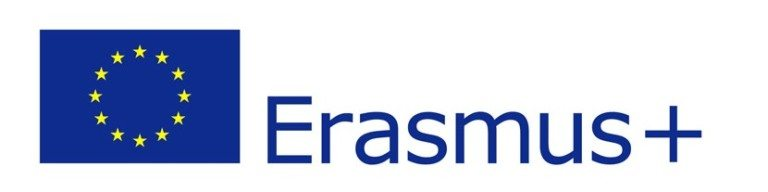 To build a three-piece fence like the one you can see below, you need to have 4 poles, 6 planks and 12 screws. How many poles, planks and screws do you need to build a four-piece fence? And how many to build an eleven-piece fence? __________________________________________________________________ John has 32 poles, 61 planks and 119 screws. How many pieces will have the longest fence that John can build?   _________________________________________________________ Some tourists spent £ 830 during a three-day trip. During the first and the second day they spent £ 550 and on the second and the third day they spent £ 520. How much did they spend every day? _________________________________________________________ _________________________________________________________ Find out the rule and write in the numbers in the last boxFind out the rule and write in the number in the last triangleEva thought of a number and then she divided it by 9. Then she subtracted  17 from the result. Following that, she multiplied the result by 24 and the new result was divided by 3. Her final result was 8. What was the number Eva originally thought? __________________________________________________________________________________________________________________________________________ Tom rolled the dice twice. The sum of  two rolls is 9, the product of two rolls is an even number. What was the outcome of each individual roll? __________________________________________________________________________________________________________________________________________ Tom rolled the dice twice. The product of  two rolls is 12, the sum of two rolls is an odd number. What was the outcome of each individual roll? __________________________________________________________________________________________________________________________________________How will the sum of three digits change if we increase the first digit by 16 but decrease the second digit by 8 and the third one by 8? __________________________________________________________________________________________________________________________________________ We add up 40 digits. How will the sum decrease if we decrease each digit by 7? _____________________________________________________________________We add up 100 digits. How will the sum increase if we increase each digit by 17? _____________________________________________________________________ How will the product of three digits change if each of them is increased by 7? _____________________________________________________________________How will the product of three digits change if the first one is increased  five times, the second one remains unchanged and the last one is decreased five times? _____________________________________________________________________ How will the quotient of two numbers change if we increase dividend 6 times and decrease the divider 6 times? _____________________________________________________________________  How will the quotient of two numbers change if we increase divider 4 times and decrease the dividend  3 times? _____________________________________________________________________  In John’s class there are 17 students who learn English, 14 students learn German and 5 students who learn both languages. How many students are there in John’s class if every student learns at least one foreign language?  __________________________________________________________________________________________________________________________________________ A biker covered  of the planned route within  of an hour . How long was the route if the biker rode with the speed of 69   km/h? Check if this is the Magic Square                    Write in numbers so that you will get Magic Square                 Write the number 15 using eight digits “2” and different math activities.  __________________________________________________________________________________________________________________________________________ In the school class there are 40 students. 17 of them play chess, 21 can swim and 6 can both play chess and swim. How many of the students can neither play chess nor swim? __________________________________________________________________________________________________________________________________________ A book has 240 pages.  One page is 0,09 cm thick and the cover is 0,5 cm thick. What is the thickness of the book? __________________________________________________________________________________________________________________________________________ 10 small bricks and 3 big airbricks weigh the same as 4 small bricks and 5 big airbricks. How many bricks weigh the same as 6 big airbricks? _______________________________________________________________________________________________________________________________________________________________________________________________________________ Look at the figure in the picture:         a) Divide it into four equal parts. Make a drawing.        b) The area of the figure equals 48 cm². What is the length of the circumference of this figure? The area of the rectangular equals 36 cm². What can be the length its sides, if they are natural numbers?  Give all possible answers. Which of the possible rectangular figures will have the shortest circumference?_______________________________________________________________________________________________________________________________________________________________________________________________________________ Use all the shapes from the envelope to build the figures like in the picture. The shapes can touch only with sides or vertex. 4504003503001502002503001286432   162438127 96460575546495254 6  1   4  2     4  5 4  7   2 7   2     5 7 